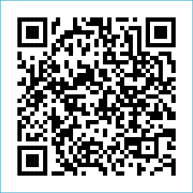 ST MARY’S PARISH NEWSLETTER - TARBERT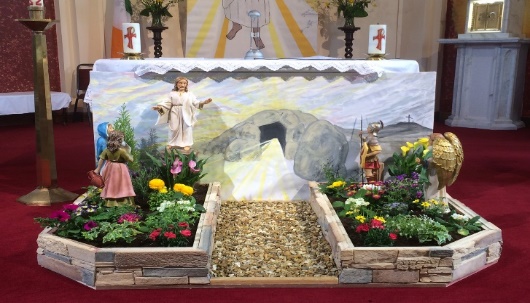 Parish Office Opening Hours:				              			   	              Mon. 10.30am -2.30pm. Wed. 10.30am-1.30pm                                  	                                 Priests :	Fri. 10.30am-2.30pm  Phone ; 068-36111.				   	                  Fr. Sean Hanafin   087-8341083Email: tarbert@dioceseofkerry.ie							    Fr. Michael Hussey 087-2386084Notices for Parish Newsletter have to be in on					    Safeguarding Children: 087-6362780 Wednesday by 12 Noon.								    Defib. Emergency No.    999 or 112Webpage: www.stmarystarbert.com							(Outside Surgery Hours) 5th Sunday of Easter 7th May 2023  R.I.P.         Pat Moriarty, Killarney / Ballylongford.             Betty Baily ( née O’ Sullivan ), Ballymacelligott.                                                                       PRIEST ON DUTY THIS WEEKEND:   Fr. Anthony O’ Sullivan     087-2461749.PARISH OFFERTORY COLLECTION    April - € 4,267            Maintenance Fund - € 575            Online Banking € 80                                                                            Diocesan Collection - € 320                  Trócaire - € 2,035                     Míle Buíochas.LIVE SERVICES – All Masses are now being live streamed from our Church. Just go to the Church website – www.stmarystarbert.com and you can watch on your phone, tablet, computer or smart T.V. When you log in and see the picture of the Altar, just underneath this, click on the mute button and you will then have the audio as well. All our Masses at St. Mary’s Church, Tarbert can be viewed online at www.stmarystarbert.comPope Francis’ Daily Prayer to Saint JosephHail, Guardian of the Redeemer,Spouse of the Blessed Virgin Mary.To you God entrusted his only Son;in you Mary placed her trust;with you Christ became man.Blessed Joseph, to us too,show yourself a fatherand guide us in the path of life.Obtain for us grace, mercy and courage,                    and defend us from every evil.       Amen.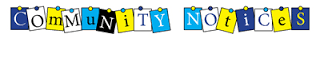 TARBERT BINGO – has started back again. The committee have decided to host monthly Bingo on the first Wed. of each month at the new time of 8pm. Prizes will be in line with attendance. Your support would be greatly appreciated. All are welcome.TARBERT ACTIVE RETIREMENT GROUP – (over 55’s) meet in Tarbert Bridewell every Friday between 10.30am and 12 Noon.       We have different activities every week followed by refreshments. New Members are welcome. KERRY HOSPICE GOOD FRIDAY SPONSORED WALK 2023 - in Tarbert was once again a great success. The total amount raised was €3,470.  Thank you to all the walkers and those who sponsored them so generously. Thank you to everyone who helped out on the day. The Garda Siochana, the Stewards, Kathleen & Noel Brosnan of Daybreak for sponsoring the bottled water.  Thank you all, your continued support is much needed and greatly appreciated.RECOVERY HAVEN KERRY (CANCER SUPPORT HOUSE) BEREAVEMENT SUPPORT GROUP -  is meeting on Monday 8th May from 11.30am to 1pm at St Brendan's Pastoral Centre, Tralee.If you are interested in attending this group, please ring Reception at Recovery Haven on 066-7192122.ACCORD COUNSELLING SERVICES – Accord Central Office is recruiting qualified experienced counsellors for the Certificate in Counselling (Marriage and Relationship) training programme commencing in September 2023. Training will take place in Maynooth and the course is validated by the Pontifical University, Maynooth. Accord CLG pays the fees for the course and provides placement. For further information see the diocese of Kerry or the Accord websites. Applications close on May 19th .ROSARY AT THE GROTTO – we continue to pray the Rosary every evening from Monday to Friday during the month of May at 7.30pm at the Marian Shrine in the Square. All are welcome. THANK YOU - for your continuing support and financial donations that underpin the smooth running of St. Mary’s Parish Church. Please continue to donate what you can on a weekly basis at any of our Masses on Friday, Saturday, Sunday or Monday. Donations can also be made by bank transfer – our bank details are as follows :IBAN No- IE76 AIBK 9354 3380 3050 83, Account Name – Tarbert Church Account, Priest’s Account – IBAN No – IE66 AIBK 9354 3380 3051 66, Account Name – Fraternal Account,Bank - AIB, The Square, Listowel, Co. Kerry.  Thanking you on behalf of the Finance Committee,John McMonagle (Chairperson), Fr. Sean Hanafin, Mary Holland, Kitty Kelly, Amanda O’Sullivan, Seamus Enright, Declan Downey, Gabriel McNamara and Paddy Creedon.Day/DateTimeIntentionSaturday 6th 6pmJerry Scanlon, Tieraclea andNora and Maurice O’ Connor, Leanamore.Sunday 7th 11.30amSeán, Bridget and Michael Ahern, Tarmons East.Brendan and Eithne Creedon, Main St.Monday 8th 10amMass in Tarbert.Ellie and May Finucane, Doonard Lower.Tuesday 9th 7pmMass in Ballylongford.Wednesday 10th ______No Mass.Thursday 11th 10amMass in Asdee.Friday 12th 7pmMass in Tarbert.Deceased Sheehan and Gormley Families. Tarbert.Saturday 13th 6pm Michael Holly and Mary Meskell, The Square.Sunday 14th 11.30amPeggy and Darragh Lanigan, Tarbert.Joan Savage, Chapel St.